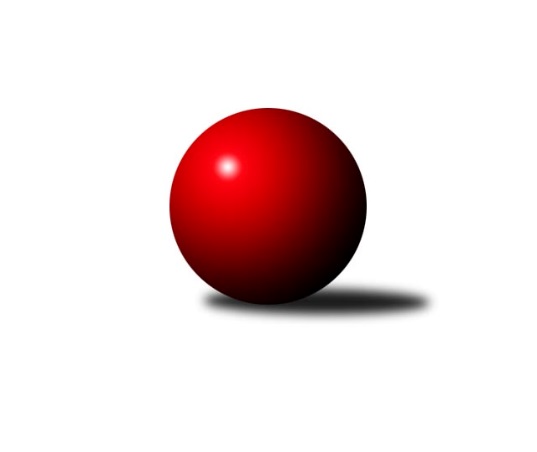 Č.26Ročník 2022/2023	27.4.2023Nejlepšího výkonu v tomto kole: 2519 dosáhlo družstvo: KK Konstruktiva DMistrovství Prahy 2 2022/2023Výsledky 26. kolaSouhrnný přehled výsledků:SK Meteor D	- KK Slavoj D	3:5	2328:2412	4.0:8.0	18.4.SK Uhelné sklady C	- TJ Kobylisy C	6:2	2381:2217	9.0:3.0	18.4.TJ Astra Zahradní Město B	- TJ Rudná B	6:2	2444:2436	6.0:6.0	18.4.KK Konstruktiva Praha E	- KK Slavia B	2:6	2388:2424	4.0:8.0	20.4.TJ Vršovice B	- AC Sparta B	6:2	2382:2298	7.0:5.0	20.4.KK Konstruktiva D	- SK Uhelné sklady B	6:2	2519:2182	6.0:6.0	20.4.TJ Rudná C	- KK Dopravní podniky Praha A	3:5	2492:2238	4.0:8.0	27.4.Tabulka družstev:	1.	AC Sparta B	26	18	1	7	127.5 : 80.5 	174.0 : 138.0 	 2425	37	2.	KK Dopravní podniky Praha A	26	18	1	7	125.5 : 82.5 	178.5 : 133.5 	 2443	37	3.	TJ Rudná B	26	17	0	9	126.0 : 82.0 	184.5 : 127.5 	 2416	34	4.	TJ Vršovice B	26	17	0	9	116.0 : 92.0 	162.5 : 149.5 	 2391	34	5.	KK Konstruktiva D	26	15	1	10	109.0 : 99.0 	156.5 : 155.5 	 2409	31	6.	TJ Kobylisy C	26	14	0	12	109.5 : 98.5 	164.5 : 147.5 	 2340	28	7.	KK Slavoj D	26	13	2	11	102.5 : 105.5 	154.5 : 157.5 	 2357	28	8.	TJ Rudná C	26	10	3	13	98.5 : 109.5 	145.5 : 166.5 	 2385	23	9.	SK Meteor D	26	11	1	14	90.5 : 117.5 	138.5 : 173.5 	 2370	23	10.	TJ Astra Zahradní Město B	26	11	0	15	96.5 : 111.5 	141.5 : 170.5 	 2340	22	11.	KK Konstruktiva Praha E	26	8	2	16	81.5 : 126.5 	132.0 : 180.0 	 2367	18	12.	KK Slavia B	26	7	3	16	93.0 : 115.0 	149.0 : 163.0 	 2336	17	13.	SK Uhelné sklady C	26	8	0	18	90.0 : 118.0 	155.0 : 157.0 	 2365	16	14.	SK Uhelné sklady B	26	8	0	18	90.0 : 118.0 	147.5 : 164.5 	 2357	16Podrobné výsledky kola:	 SK Meteor D	2328	3:5	2412	KK Slavoj D	Tereza Hrbková	 	 209 	 203 		412 	 1:1 	 388 	 	170 	 218		Roman Hrdlička	Ivan Hrbek	 	 155 	 178 		333 	 0:2 	 427 	 	215 	 212		Petr Sedláček	Vladimír Dvořák	 	 217 	 180 		397 	 1:1 	 375 	 	169 	 206		Daniel Kulhánek	Jan Pozner	 	 182 	 181 		363 	 0:2 	 387 	 	186 	 201		Daniel Prošek	Michael Šepič	 	 215 	 210 		425 	 2:0 	 408 	 	206 	 202		Blanka Koubová	Zdeněk Boháč	 	 189 	 209 		398 	 0:2 	 427 	 	198 	 229		Hana Zdražilovározhodčí:  Vedoucí družstevNejlepšího výkonu v tomto utkání: 427 kuželek dosáhli: Petr Sedláček, Hana Zdražilová	 SK Uhelné sklady C	2381	6:2	2217	TJ Kobylisy C	Dana Školová	 	 188 	 210 		398 	 2:0 	 328 	 	154 	 174		Milan Habuda	Olga Brožová	 	 171 	 195 		366 	 1:1 	 354 	 	177 	 177		Václav Císař	Eva Kozáková	 	 184 	 205 		389 	 1:1 	 392 	 	216 	 176		Vojtěch Vojtíšek	Jiří Bendl	 	 220 	 203 		423 	 2:0 	 387 	 	195 	 192		Karel Erben	Jiří Budil	 	 189 	 197 		386 	 1:1 	 391 	 	202 	 189		Marián Kováč	Miloslav Dušek	 	 221 	 198 		419 	 2:0 	 365 	 	191 	 174		Michal Klimentrozhodčí:  Vedoucí družstevNejlepší výkon utkání: 423 - Jiří Bendl	 TJ Astra Zahradní Město B	2444	6:2	2436	TJ Rudná B	Lucie Hlavatá	 	 194 	 192 		386 	 0:2 	 426 	 	209 	 217		Pavel Kasal	Marek Sedlák	 	 213 	 206 		419 	 1:1 	 416 	 	209 	 207		Jiří Zdráhal	Radovan Šimůnek	 	 219 	 207 		426 	 1:1 	 400 	 	191 	 209		Miroslav Kýhos	Tomáš Kudweis	 	 228 	 215 		443 	 2:0 	 396 	 	200 	 196		Petra Koščová	Vojtěch Kostelecký	 	 208 	 210 		418 	 1:1 	 406 	 	192 	 214		Radek Machulka	Martin Kozdera	 	 143 	 209 		352 	 1:1 	 392 	 	191 	 201		Peter Koščorozhodčí:  Vedoucí družstevNejlepší výkon utkání: 443 - Tomáš Kudweis	 KK Konstruktiva Praha E	2388	2:6	2424	KK Slavia B	Zbyněk Lébl	 	 200 	 213 		413 	 0:2 	 441 	 	217 	 224		Josef Kocan	Jiřina Beranová	 	 202 	 203 		405 	 0:2 	 464 	 	230 	 234		Milan Mareš	Stanislava Švindlová	 	 205 	 193 		398 	 1:1 	 413 	 	200 	 213		Michal Kocan	Petr Mašek	 	 179 	 189 		368 	 0:2 	 407 	 	186 	 221		Milan Mareš st.	František Vondráček	 	 178 	 202 		380 	 1:1 	 377 	 	192 	 185		Jiří Kryda st.	Bohumír Musil	 	 207 	 217 		424 	 2:0 	 322 	 	191 	 131		David Doležalrozhodčí:  Vedoucí družstevNejlepší výkon utkání: 464 - Milan Mareš	 TJ Vršovice B	2382	6:2	2298	AC Sparta B	Karel Wolf	 	 212 	 202 		414 	 1:1 	 411 	 	226 	 185		Vladimíra Pavlatová	Luboš Polák	 	 204 	 193 		397 	 1:1 	 405 	 	203 	 202		Miroslav Viktorin	Jaroslav Havránek	 	 188 	 200 		388 	 1:1 	 368 	 	165 	 203		Zdeněk Cepl	Vladimír Strnad	 	 208 	 221 		429 	 2:0 	 350 	 	177 	 173		Kamila Svobodová	Josef Hladík	 	 192 	 173 		365 	 0:2 	 397 	 	204 	 193		Vít Fikejzl	Karel Svitavský	 	 195 	 194 		389 	 2:0 	 367 	 	178 	 189		Vojtěch Krákorarozhodčí:  Vedoucí družstevNejlepší výkon utkání: 429 - Vladimír Strnad	 KK Konstruktiva D	2519	6:2	2182	SK Uhelné sklady B	Tomáš Eštók	 	 208 	 222 		430 	 0:2 	 471 	 	241 	 230		Markéta Rajnochová	Magdaléna Jakešová	 	 206 	 233 		439 	 2:0 	 418 	 	196 	 222		Adam Rajnoch	Stanislav Vesecký	 	 244 	 220 		464 	 1:1 	 454 	 	216 	 238		Miroslav Míchal	Petra Vesecká	 	 210 	 161 		371 	 0:2 	 442 	 	229 	 213		Pavel Černý	Jaroslav Pleticha ml. *1	 	 216 	 198 		414 	 2:0 	 0 	 	0 	 0		neoprávněný start	Šarlota Smutná	 	 182 	 219 		401 	 1:1 	 397 	 	190 	 207		Roman Tumpachrozhodčí:  Vedoucí družstev, vdstřídání: *1 od 74. hodu Vojtěch MácaNejlepší výkon utkání: 471 - Markéta Rajnochová	 TJ Rudná C	2492	3:5	2238	KK Dopravní podniky Praha A	Anna Novotná	 	 204 	 234 		438 	 0:2 	 472 	 	228 	 244		Jaroslav Vondrák	Dominik Kocman	 	 198 	 222 		420 	 0:2 	 445 	 	213 	 232		Jindřich Habada	Jan Klégr	 	 200 	 186 		386 	 0:2 	 437 	 	217 	 220		Miroslav Tomeš	Marek Dvořák	 	 214 	 222 		436 	 1:1 	 447 	 	227 	 220		Jindřich Málek	Štěpán Fatka	 	 210 	 197 		407 	 1:1 	 437 	 	204 	 233		Jiří Brada	Jarmila Zimáková	 	 203 	 202 		405 	 2:0 	 0 	 	0 	 0		nikdo nenastoupilrozhodčí:  Vedoucí družstevNejlepší výkon utkání: 472 - Jaroslav VondrákPořadí jednotlivců:	jméno hráče	družstvo	celkem	plné	dorážka	chyby	poměr kuž.	Maximum	1.	Miroslav Míchal 	SK Uhelné sklady B	430.78	304.8	125.9	8.5	8/11	(457)	2.	Miroslav Viktorin 	AC Sparta B	427.64	296.6	131.0	8.3	11/11	(486)	3.	Vojtěch Kostelecký 	TJ Astra Zahradní Město B	425.39	296.9	128.5	5.7	9/11	(471)	4.	Vojtěch Vojtíšek 	TJ Kobylisy C	424.67	291.5	133.2	5.7	9/11	(462)	5.	Pavel Kasal 	TJ Rudná B	423.95	295.7	128.2	7.6	11/11	(514)	6.	Jaroslav Pleticha  ml.	KK Konstruktiva D	422.95	296.6	126.3	6.8	11/11	(477)	7.	Markéta Rajnochová 	SK Uhelné sklady B	422.89	292.9	130.0	7.5	10/11	(484)	8.	Miloslav Dušek 	SK Uhelné sklady C	419.91	290.5	129.4	6.8	10/11	(476)	9.	Milan Mareš 	KK Slavia B	419.03	292.3	126.7	7.7	11/11	(475)	10.	Michal Kocan 	KK Slavia B	418.70	291.0	127.7	7.2	11/11	(469)	11.	Bohumír Musil 	KK Konstruktiva Praha E	418.21	288.8	129.4	5.9	11/11	(467)	12.	Jaroslav Vondrák 	KK Dopravní podniky Praha A	417.25	290.4	126.9	8.1	10/11	(472)	13.	Martin Machulka 	TJ Rudná B	416.49	287.7	128.8	6.2	9/11	(467)	14.	Jarmila Zimáková 	TJ Rudná C	416.45	293.2	123.2	6.6	11/11	(450)	15.	Josef Kocan 	KK Slavia B	416.25	287.2	129.1	6.6	11/11	(444)	16.	Šarlota Smutná 	KK Konstruktiva D	414.79	292.3	122.5	8.5	9/11	(491)	17.	Karel Wolf 	TJ Vršovice B	414.28	286.1	128.2	7.6	10/11	(448)	18.	Hana Zdražilová 	KK Slavoj D	414.22	287.2	127.0	6.9	11/11	(449)	19.	Jindřich Habada 	KK Dopravní podniky Praha A	413.91	296.9	117.0	10.6	11/11	(456)	20.	Tomáš Eštók 	KK Konstruktiva D	413.00	286.4	126.6	7.3	9/11	(489)	21.	Radovan Šimůnek 	TJ Astra Zahradní Město B	412.42	291.4	121.1	8.1	11/11	(454)	22.	Jindřich Málek 	KK Dopravní podniky Praha A	412.07	287.8	124.3	8.3	11/11	(466)	23.	Miroslav Šostý 	SK Meteor D	411.28	289.0	122.3	8.8	9/11	(472)	24.	Jiří Bendl 	SK Uhelné sklady C	411.01	287.8	123.2	8.3	10/11	(451)	25.	Štěpán Fatka 	TJ Rudná C	410.43	286.4	124.0	8.8	10/11	(462)	26.	Vladimír Dvořák 	SK Meteor D	409.82	290.1	119.7	7.7	11/11	(459)	27.	Zbyněk Lébl 	KK Konstruktiva Praha E	409.54	290.9	118.6	7.6	11/11	(461)	28.	Roman Hrdlička 	KK Slavoj D	408.57	292.9	115.7	9.8	11/11	(495)	29.	Dana Školová 	SK Uhelné sklady C	408.50	288.4	120.1	9.3	11/11	(461)	30.	Radek Machulka 	TJ Rudná B	408.03	287.7	120.4	7.8	10/11	(452)	31.	Petra Švarcová 	KK Dopravní podniky Praha A	406.91	285.5	121.4	8.0	9/11	(465)	32.	Jan Novák 	KK Dopravní podniky Praha A	406.10	278.3	127.8	8.7	10/11	(485)	33.	Milan Perman 	KK Konstruktiva Praha E	405.87	285.1	120.7	9.0	11/11	(457)	34.	Pavel Černý 	SK Uhelné sklady B	404.82	285.6	119.2	10.5	11/11	(443)	35.	Marek Dvořák 	TJ Rudná C	404.37	284.0	120.4	7.7	10/11	(456)	36.	Marek Sedlák 	TJ Astra Zahradní Město B	404.04	284.2	119.8	8.5	11/11	(440)	37.	Zdeněk Boháč 	SK Meteor D	403.67	285.5	118.2	8.1	10/11	(473)	38.	Vladimír Strnad 	TJ Vršovice B	403.55	284.1	119.5	8.5	10/11	(450)	39.	Vít Fikejzl 	AC Sparta B	403.36	278.7	124.7	9.7	9/11	(454)	40.	Miroslav Tomeš 	KK Dopravní podniky Praha A	403.35	287.9	115.4	8.8	11/11	(458)	41.	Luboš Polák 	TJ Vršovice B	403.05	280.0	123.1	8.5	11/11	(433)	42.	Blanka Koubová 	KK Slavoj D	402.43	281.4	121.0	9.6	9/11	(446)	43.	Anna Novotná 	TJ Rudná C	400.70	285.3	115.4	9.6	9/11	(450)	44.	Josef Hladík 	TJ Vršovice B	400.68	282.5	118.2	8.5	11/11	(463)	45.	Adam Rajnoch 	SK Uhelné sklady B	398.95	283.0	115.9	10.5	11/11	(458)	46.	Kamila Svobodová 	AC Sparta B	398.57	278.6	119.9	8.5	11/11	(455)	47.	Jan Klégr 	TJ Rudná C	398.19	282.4	115.8	9.9	8/11	(446)	48.	Peter Koščo 	TJ Rudná B	397.77	285.7	112.1	11.1	10/11	(455)	49.	Marián Kováč 	TJ Kobylisy C	395.32	278.0	117.3	7.6	10/11	(428)	50.	Michal Kliment 	TJ Kobylisy C	394.95	281.2	113.7	9.9	8/11	(427)	51.	Karel Erben 	TJ Kobylisy C	392.81	276.8	116.0	8.3	10/11	(426)	52.	Václav Císař 	TJ Kobylisy C	392.62	284.9	107.8	11.8	11/11	(421)	53.	Tereza Hrbková 	SK Meteor D	392.34	278.9	113.5	10.4	9/11	(453)	54.	Daniel Kulhánek 	KK Slavoj D	392.11	272.8	119.3	9.4	11/11	(463)	55.	Petr Mašek 	KK Konstruktiva Praha E	390.76	278.5	112.3	11.0	11/11	(445)	56.	Roman Tumpach 	SK Uhelné sklady B	390.50	280.5	110.0	10.4	11/11	(435)	57.	Eva Kozáková 	SK Uhelné sklady C	390.40	280.5	109.9	10.5	11/11	(419)	58.	Lucie Hlavatá 	TJ Astra Zahradní Město B	389.69	281.9	107.8	11.3	10/11	(435)	59.	Miroslav Kýhos 	TJ Rudná B	389.55	274.2	115.3	8.3	11/11	(429)	60.	Václav Papež 	TJ Vršovice B	387.90	277.0	110.9	11.4	9/11	(428)	61.	Tomáš Kudweis 	TJ Astra Zahradní Město B	387.58	283.4	104.2	10.9	10/11	(443)	62.	Milan Mareš  st.	KK Slavia B	387.03	275.3	111.7	11.1	11/11	(430)	63.	Miloš Endrle 	SK Uhelné sklady C	384.88	279.8	105.1	14.7	9/11	(430)	64.	Magdaléna Jakešová 	KK Konstruktiva D	381.27	273.7	107.5	12.2	9/11	(450)	65.	Ivan Hrbek 	SK Meteor D	378.92	278.6	100.3	11.4	10/11	(427)	66.	Zdeněk Cepl 	AC Sparta B	376.01	273.0	103.0	13.4	11/11	(441)	67.	Hana Poláčková 	TJ Rudná C	374.15	271.4	102.8	12.8	8/11	(416)	68.	Jan Pozner 	SK Meteor D	373.20	271.9	101.3	12.3	10/11	(407)	69.	Stanislava Švindlová 	KK Konstruktiva Praha E	372.94	272.5	100.5	13.4	9/11	(458)	70.	Jiří Budil 	SK Uhelné sklady C	368.80	267.8	101.0	13.6	8/11	(402)	71.	Jiří Kryda  st.	KK Slavia B	361.59	261.9	99.7	12.3	11/11	(442)	72.	Marek Sedláček 	SK Uhelné sklady B	350.60	258.4	92.2	15.2	9/11	(405)	73.	David Doležal 	KK Slavia B	332.57	244.8	87.7	18.8	11/11	(380)		Jan Kryda 	KK Slavia B	458.00	308.0	150.0	6.0	1/11	(458)		Martin Dubský 	AC Sparta B	452.13	298.1	154.0	5.4	4/11	(504)		Zuzana Edlmannová 	SK Meteor D	442.00	302.0	140.0	5.0	1/11	(442)		Stanislav Vesecký 	KK Konstruktiva D	431.14	292.6	138.5	4.4	7/11	(467)		Petr Hajdu 	TJ Astra Zahradní Město B	430.50	304.5	126.0	9.0	2/11	(439)		Jiří Čihák 	KK Konstruktiva D	426.50	301.0	125.5	6.0	2/11	(432)		Richard Sekerák 	SK Meteor D	425.38	292.4	133.0	6.8	2/11	(431)		Vladimíra Pavlatová 	AC Sparta B	424.69	297.0	127.7	7.1	6/11	(468)		Jan Vácha 	AC Sparta B	424.25	299.0	125.3	7.8	5/11	(451)		Jiří Brada 	KK Dopravní podniky Praha A	422.90	294.1	128.8	9.4	7/11	(480)		Barbora Slunečková 	TJ Rudná C	421.17	293.2	128.0	6.3	2/11	(440)		Jitka Kudějová 	SK Uhelné sklady B	417.00	305.0	112.0	16.0	1/11	(417)		Miroslav Klabík 	TJ Vršovice B	416.00	293.0	123.0	9.0	1/11	(416)		Eva Kopřivová 	KK Konstruktiva D	414.39	288.3	126.1	8.1	6/11	(444)		Zdenka Cachová 	KK Konstruktiva D	412.25	288.0	124.3	7.5	2/11	(421)		Petra Sedláčková 	KK Slavoj D	410.17	285.0	125.2	10.2	3/11	(438)		Tomáš Keller 	TJ Rudná B	408.96	283.0	126.0	9.8	3/11	(454)		Petr Sedláček 	KK Slavoj D	408.25	282.6	125.7	8.8	5/11	(443)		Karel Němeček 	TJ Vršovice B	406.38	290.9	115.5	10.6	4/11	(469)		Markéta Březinová 	TJ Kobylisy C	406.30	281.2	125.1	8.5	5/11	(426)		Jana Cermanová 	TJ Kobylisy C	405.86	286.3	119.5	8.1	7/11	(439)		Tomáš Sůva 	AC Sparta B	405.00	286.7	118.3	9.0	1/11	(420)		Stanislav Řádek 	AC Sparta B	399.00	283.2	115.8	12.7	3/11	(439)		Zdeněk Míka 	SK Meteor D	398.50	269.5	129.0	7.5	2/11	(401)		Lukáš Pelánek 	TJ Vršovice B	396.58	284.0	112.6	12.5	6/11	(421)		Jiří Lankaš 	AC Sparta B	394.67	270.0	124.7	8.3	2/11	(423)		Miroslav Vyšný 	KK Slavoj D	394.17	273.2	121.0	11.8	3/11	(445)		Michal Majer 	TJ Rudná C	393.50	268.0	125.5	9.0	1/11	(400)		Jiří Kuděj 	SK Uhelné sklady B	392.93	281.9	111.0	10.2	5/11	(449)		Jiří Zdráhal 	TJ Rudná B	392.03	283.7	108.3	11.5	7/11	(452)		Tomáš Doležal 	TJ Astra Zahradní Město B	391.00	286.3	104.8	12.8	4/11	(408)		Michael Šepič 	SK Meteor D	390.34	279.6	110.7	11.2	7/11	(425)		Josef Kocan 	KK Slavia B	390.00	277.0	113.0	7.0	1/11	(390)		Karel Svitavský 	TJ Vršovice B	389.88	278.8	111.1	11.9	6/11	(418)		Karel Kohout 	TJ Rudná C	389.67	277.7	112.0	10.0	3/11	(417)		Danuše Kuklová 	KK Slavoj D	389.40	283.4	106.0	11.6	5/11	(459)		Dominik Kocman 	TJ Rudná C	389.20	275.5	113.7	11.5	3/11	(420)		Stanislav Březina  ml.	TJ Kobylisy C	388.50	274.0	114.5	8.0	2/11	(394)		Petr Peřina 	TJ Astra Zahradní Město B	388.36	280.5	107.8	12.6	5/11	(422)		Adam Lesák 	TJ Rudná B	388.07	275.8	112.3	11.4	6/11	(433)		Petra Koščová 	TJ Rudná B	387.78	275.8	112.0	10.6	6/11	(492)		Jan Červenka 	AC Sparta B	387.13	279.6	107.5	10.9	4/11	(403)		Markéta Strečková 	KK Konstruktiva D	386.90	279.9	107.0	11.3	5/11	(412)		Tomáš Turnský 	TJ Astra Zahradní Město B	386.50	267.5	119.0	10.5	2/11	(400)		Vojtěch Krákora 	AC Sparta B	384.25	278.8	105.5	8.9	6/11	(445)		Josef Málek 	KK Dopravní podniky Praha A	384.00	269.0	115.0	8.0	1/11	(384)		Jaroslav Krčma 	TJ Kobylisy C	383.00	283.0	100.0	15.5	2/11	(396)		Jiřina Beranová 	KK Konstruktiva Praha E	381.86	282.7	99.2	15.4	7/11	(433)		Markéta Baťková 	KK Slavoj D	380.30	270.2	110.1	10.2	7/11	(423)		Jana Průšová 	KK Slavoj D	378.30	276.3	102.0	13.1	5/11	(460)		Lidmila Fořtová 	KK Slavia B	377.50	255.0	122.5	7.0	2/11	(401)		František Vondráček 	KK Konstruktiva Praha E	377.31	275.0	102.3	15.9	5/11	(419)		Barbora Jakešová 	KK Konstruktiva D	377.17	274.9	102.3	13.1	4/11	(417)		Daniel Prošek 	KK Slavoj D	376.50	278.5	98.0	14.0	2/11	(387)		Olga Brožová 	SK Uhelné sklady C	375.00	272.4	102.6	13.8	7/11	(411)		Jaroslav Havránek 	TJ Vršovice B	374.17	270.8	103.4	13.1	4/11	(402)		Petra Vesecká 	KK Konstruktiva D	373.50	276.8	96.8	14.8	1/11	(384)		Přemysl Jonák 	KK Slavia B	369.90	270.6	99.3	13.2	2/11	(433)		Karel Novotný 	TJ Rudná C	368.83	266.0	102.8	11.8	6/11	(437)		Miroslava Kmentová 	TJ Kobylisy C	366.00	261.0	105.0	12.0	1/11	(366)		Tomáš Novák 	SK Uhelné sklady C	365.44	267.4	98.0	13.6	5/11	(409)		Jan Mařánek 	TJ Rudná C	365.00	281.0	84.0	14.0	1/11	(365)		František Stibor 	TJ Kobylisy C	362.00	272.5	89.5	14.5	1/11	(385)		Jaroslav Mařánek 	TJ Rudná C	360.00	257.0	103.0	11.0	1/11	(360)		Marek Strečko 	KK Konstruktiva D	358.39	262.6	95.8	13.6	7/11	(384)		Ivo Vávra 	TJ Vršovice B	354.07	263.3	90.8	17.5	5/11	(420)		Jaromír Deák 	TJ Kobylisy C	352.83	253.0	99.8	15.0	3/11	(373)		Květuše Pytlíková 	TJ Vršovice B	352.50	257.0	95.5	12.0	2/11	(380)		Miroslav Plachý 	SK Uhelné sklady B	349.50	255.5	94.0	15.5	1/11	(361)		Martin Kozdera 	TJ Astra Zahradní Město B	346.15	250.1	96.0	15.5	6/11	(389)		Kateřina Kotoučová 	KK Konstruktiva D	341.00	254.0	87.0	18.5	2/11	(365)		Libor Laichman 	KK Dopravní podniky Praha A	337.00	222.0	115.0	14.0	1/11	(337)		Milan Habuda 	TJ Kobylisy C	325.92	244.7	81.3	17.7	4/11	(354)		Jan Šipl 	KK Slavoj D	325.50	259.5	66.0	23.5	2/11	(341)		Tadeáš Koščo 	TJ Rudná C	325.00	239.0	86.0	18.0	1/11	(325)		Kateřina Borysová 	TJ Rudná C	322.00	226.0	96.0	12.0	1/11	(322)		Ján Rudinský 	SK Uhelné sklady B	309.27	238.1	71.2	22.0	3/11	(354)		Petr Kopecký 	TJ Astra Zahradní Město B	300.00	230.0	70.0	16.0	1/11	(300)		Josef Císař 	TJ Kobylisy C	297.76	221.4	76.4	20.1	5/11	(407)Sportovně technické informace:Starty náhradníků:registrační číslo	jméno a příjmení 	datum startu 	družstvo	číslo startu894	Vojtěch Máca	20.04.2023	KK Konstruktiva D	3x
Hráči dopsaní na soupisku:registrační číslo	jméno a příjmení 	datum startu 	družstvo	Program dalšího kola:Nejlepší šestka kola - absolutněNejlepší šestka kola - absolutněNejlepší šestka kola - absolutněNejlepší šestka kola - absolutněNejlepší šestka kola - dle průměru kuželenNejlepší šestka kola - dle průměru kuželenNejlepší šestka kola - dle průměru kuželenNejlepší šestka kola - dle průměru kuželenNejlepší šestka kola - dle průměru kuželenPočetJménoNázev týmuVýkonPočetJménoNázev týmuPrůměr (%)Výkon4xJaroslav VondrákDP Praha A4722xJaroslav VondrákDP Praha A116.194724xMarkéta RajnochováUS B4714xMarkéta RajnochováUS B114.874712xMilan MarešSl. Praha B4644xMilan MarešSl. Praha B114.264646xStanislav VeseckýKonstruktiva D4644xStanislav VeseckýKonstruktiva D113.164643xMiroslav MíchalUS B4544xVladimír StrnadVršovice B111.224293xJindřich MálekDP Praha A44710xMiroslav MíchalUS B110.72454